Набор №11. Карлсон пригласил в гости Малыша, Боссе, Бетан и фрекен Бок. Но у него было только 4 плюшки. Он предложил поделить их так: “Вы все возьмите себе по целой плюшке, а мне дайте каждый по половинке”. Сколько плюшек получил в результате Карлсон? 2. В трех тарелках лежит 9 пряников. Во II на 2меньше, чем в первой, в III на 1 меньше, чем в первой.Сколько пряников лежит в каждой тарелке? 3. У Оли есть монеты по 2 руб. и по5 руб. Как она оплатит покупку в 13 руб? 4. Отец и два сына катались на велосипедах. Мама решила посчитать рули и колеса. Рулей оказалось 2,а колес – 5. Как это может быть?5. Сумма уменьшаемого, вычитаемого и разности равна 12. Чему равно уменьшаемое? 6. Найди закономерность и продолжи ряд чисел:  9, 10, 12, 15, .., .., .., 7. Поставь знаки + или – , чтобы получилось верное равенство:7 * 4 * 2 * 5 = 10
10 * 4 * 3 * 8 = 18. Год назад Ире было 5 лет. Сколько лет ей будет через 3 года? 9. Два отца и два сына съели три апельсина. По скольку съел каждый из них? 10. Сколько треугольников в данной фигуре? 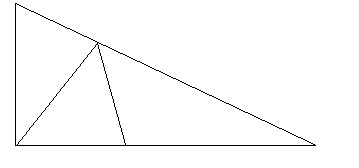 11. В первой клетке сидят 4 цыпленка и 2 кролика. Во второй 5цыплят. Где больше глаз и на сколько? Где больше лап и на сколько?12. Катя купила в киоске эскимо, а Оля стаканчик фруктового мороженого. Вместе они заплатили 10рублей. Катя заплатила на 2 рубля больше. Сколько стоит каждая покупка?13. Сколько весит арбуз, если на одной стороне лежит арбуз и стоит гиря в 4 кг, а на другой стоят 2гири по 5 кг?14. Мама предложила Коле на выбор яблоко, сливу и грушу. Сколькими способами он может выбрать 2угощения?Набор №2Поезд состоит из 12 вагонов. Марат сел в 6 по счёту вагон с головы поезда, а Андрей сел в 6 вагон по счёту с хвоста поезда. В одном ли вагоне ехали Марат и Андрей? 
2. У трёх девочек по 2 цветных шара: у Оли синий и красный, у Кати зелёный и красный, у Ланы жёлтый и синий. Сколько различных по цвету шаров у детей? 
3. Карина гуляла и видела у реки 4 уток, 2 гусей, жука, 4 бабочки и соседскую собаку. Сколько птиц видела Карина? 
4. Лестница состоит из 9 ступенек. На какую ступеньку надо встать, чтобы быть на середине лестницы? 
5. Мама дала сыновьям по 8 конфет. Вечером у старшего осталось 3 конфеты, а у младшего - 1 конфета. Кто съел больше? 
6. Арбуз и дыня вместе весят 5 кг, а два арбуза и дыня весят 8 кг. Сколько весит один арбуз и одна дыня? 
7.Два третьеклассника шли в школу во вторую смену. Они встретили трёх первоклассников – учеников первой смены. Сколько всего учеников шли в школу? 
8.У брата и сестры было орехов поровну. Брат отдал сестре 3 ореха. На сколько орехов стало больше у сестры, чем у брата. 
9.Руслан старше Андрея. Кирилл моложе Саши, но старше Руслана. Кто из них самый старший и самый младший? 
10.Во дворе гуляли собаки и куры. Всего 10 лап. Сколько могло быть кур и сколько собак. Сколько вариантов ответа? 
11.Колю угостили конфетами. Половину конфет он съел, а оставшиеся 5 конфет отнёс брату. Сколько конфет дали Коле? 
12. Толя, Шурик и Антон были на рыбалке. Каждый из них поймал разное количество рыб. Толя и Шурик вместе поймали 6 рыб, а Антон и Толя – 4 рыбы. Сколько рыб поймал каждый из мальчиков? 
13.  Из красных и жёлтых тюльпанов Ира хочет составить букет так, чтобы в нём было 3 цветка. Сколько разных букетов может составить Ира? 
14. На одной чаше весов находится 5 одинаковых яблок и 3 одинаковые груши, на другой чаше – 4 яблока и 4 груши. Что легче: яблоко или груша? 15. Артур дал младшему брату половину своих яблок и ещё одно яблоко, и у него не осталось ни одного яблока. Сколько яблок было у Аскара? 
16.Маша провела у бабушки понедельник, вторник, среду и четверг, а её младшая сестра в ту же неделю – среду, четверг, пятницу и субботу. Сколько всего дней гостили девочки у бабушки? 
17. В автобусе ехало 7 человек. На первой остановке вышло 3 пассажира, а село 12. На следующей  - вышли 9 человек, зашли 5. Далее – вышли 7, зашли 8. Сколько было остановок? 
18. На сколько больше наименьшее двузначное число, чем наибольшее однозначное? 
19. Как разложить 15 карандашей в 5 коробок так, чтобы во всех коробках было разное количество карандашей? 
20. Врач дал больному 3 таблетки и велел принимать их через каждые полчаса. Больной строго выполнил указания врача.  На сколько времени хватило таблеток? 
Набор №31. Белочка насушила на зиму 5 целых яблок, 10 половинок и 8 четвертинок. Сколько всего яблок у белочки? 
2. Если один петух закукарекает, то человек проснётся. Сколько петухов должны закукарекать, чтобы проснулись три человека? 
3. Брату и сестре вместе 10 лет. Сколько лет им будет вместе через пять лет? 
4. В семье несколько детей. Один ребёнок говорит, что у него есть один брат и две сестры. Другой ребенок говорит, что у него одна сестра и два брата. Сколько детей в семье, девочек и мальчиков? 
5.По улице шли два отца и два сына, да дедушка с внуком. Сколько всего человек шло по улице? 
6. В чашку, стакан и пиалу налили чай, кофе, и молоко. В пиале – не кофе, в стакане – не кофе и не молоко.  Какой напиток  налит в чашку, пиалу, стакан?Что надо написать дальше?        1 2 2 3 3 3  .   .   .   .   .   .   .   .   .   .   .   .   Раскрась фигурки красным, синим и жёлтым цветом всеми возможными способами: У Валеры есть попугайчики и хомячки. У всех 5 голов и 16 ног. Сколько у Валеры попугайчиков и сколько хомячков?Три брата живут в одном доме, но в разных подъездах. Кто в каком подъезде живёт, если известно, что старший брат живёт не во втором подъезде, а средний не во втором и не в третьем?Женя, Вадим, Андрей и Кирилл играли в шахматы.  Каждый сыграл с каждым по одной партии. Сколько всего партий сыграно?Пользуясь только сложением запиши число 28 при помощи пяти двоек.           Испекли пирог прямоугольной формы, а затем двумя разрезами разделили его на 4 части так, что все части имели треугольную форму. Покажи, как это сделали.Раскрась рисунок, если известно, что красная фигура находится между голубой  и жёлтой,  розовая  рядом с жёлтой, а  солнышко раскрашено жёлтым цветом.  Бревно распилили на 10 частей. Сколько распилов сделали?    Незнайка начертил три прямых линии.  На каждой из них отметил три точки. Всего он отметил 6 точек. Покажи, как он это сделал.Набор №41. У Васи несколько орехов, а у Вити на 2 больше. Всего орехов – 6. Сколько орехов у каждого мальчика?2. Портфель Коли помещается в портфеле Васи, а портфель Васи можно спрятать в портфель Севы. Какой из этих портфелей самый большой?3. Температура тела у человека меньше температуры тела голубя, но больше, чем у слона. У кого из них термометр покажет самую низкую температуру?4.  Мама дала по яблоку трем своим детям. Катино яблоко тяжелее, чем Петино, а Петино легче, чем Васино. Какое яблоко самое большое, а какое самое маленькое?5.  В Китае людей живет больше, чем в Индии, а в Индии людей живет больше, чем в России. В какой из этих стран самая большая численность населения?6. Несколько мальчиков и одна девочка стоят в хороводе. Петя стоит от Маши третьим, если считать по часовой стрелке, и восьмым, если считать против часовой стрелки. Сколько мальчиков в хороводе?7. У Вовы дома живут разные животные: все, кроме двух, - лягушки, все, кроме двух, - кролики, все, кроме двух, - котята. Сколько у Вовы всего животных?8. Как из 12 спичек сделать 6 квадратиков?Бревно надо распилить на части по 1 метру каждая. На каждый распил тратится по 5 минут. Сколько потребуется времени, чтобы распилить бревно длиною 5 метров? 5 помидоров и 2 огурца весят столько же, сколько 9 помидоров и 1 огурец. Что тяжелее: 8 помидоров или 2 огурца? У Васи на куртке 3 кармана. Сколькими способами он сможет положить в эти карманы 2 одинаковые монеты?  Антон живёт на 5 этаже, считая и сверху, и снизу.  Сколько этажей в доме Антона?  У Игоря 7 палочек. Он разломал одну из них пополам. Сколько теперь у него палочек? Коля, Вася и Боря играли в шахматы. Каждый из них сыграл всего 2 партии. Сколько всего партий было сыграно?  Сколько промежутков между 16 спицами велосипедного колеса? Аня, Боря, Вера и Толя – лучшие лыжники школы. На городские соревнования нужно выставить команду из 3 лыжников. Сколькими способами это можно сделать? Сколько кубиков в этой конструкции?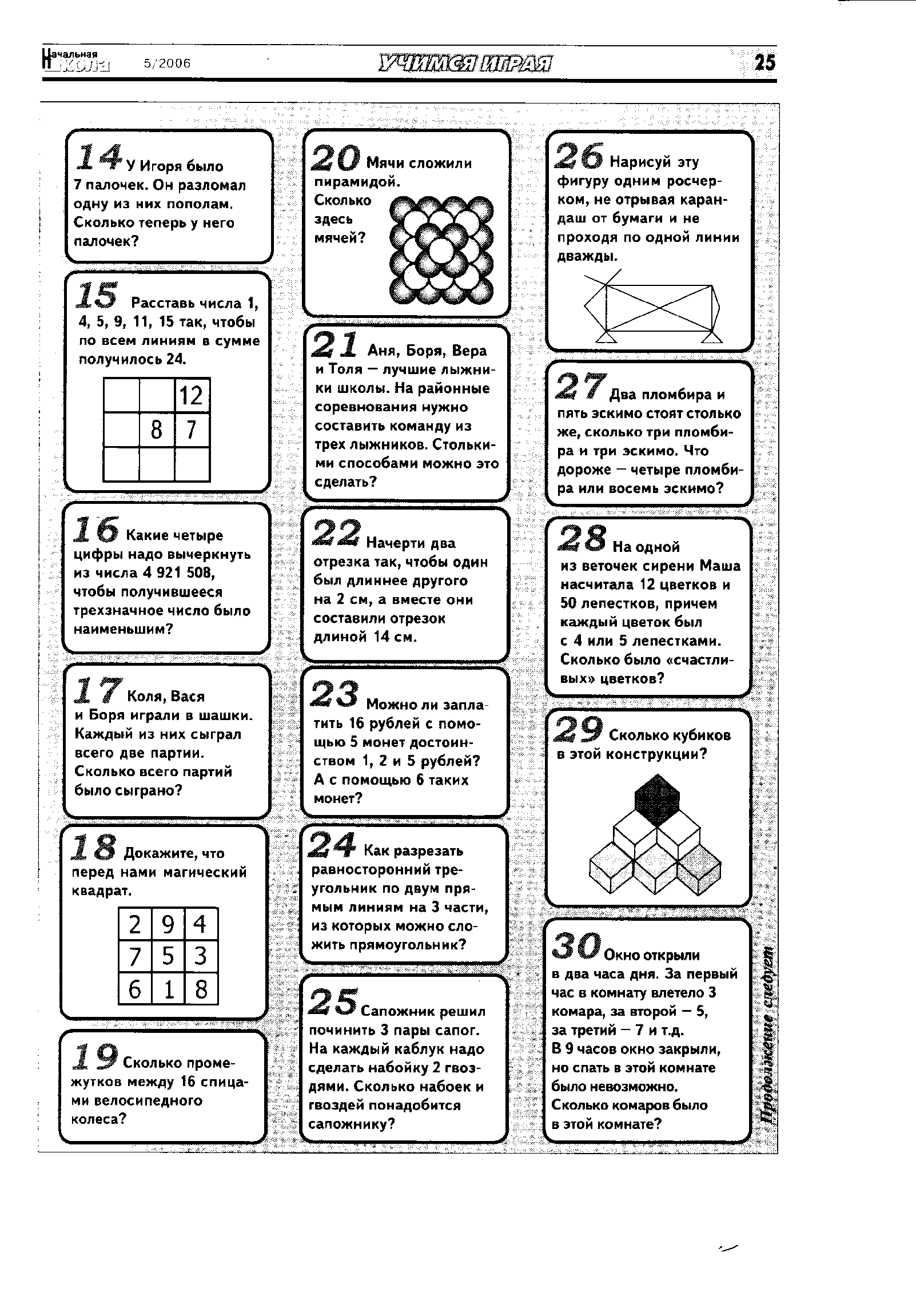 Набор № 5В квартирах 1, 2, 3 жили три котёнка: белый, чёрный, рыжий. В квартирах 1 и 2 жил не чёрный котёнок. Белый котёнок жил не в квартире 1. В какой квартире жил каждый котёнок?Раздели круг тремя прямыми линиями на 5 частей. В колесе 10 спиц. Сколько между ними промежутков? В кухне стояли обычные стулья и табуретки с тремя ножками. Всего 4 предмета. Маша насчитала 13 ножек. Сколько было стульев и сколько табуреток?Сколько концов у 2 палок? А у двух с половиной палок?Я задумал два числа. Когда я их сложил, получил 8. Когда из одного вычел другое, получил 8. Что за числа я задумал?Волка нельзя посадить рядом с овцой и собакой, собаку рядом с волком и кошкой. ВВ ведро налили 3 литра воды и наполнили его наполовину. Сколько литров воды вмещается в ведре?Брат с сестрой играли в бадминтон 2 часа. Сколько времени играл каждый? Из каких цифр  состоит число 27? С какой цифры  начинаются  числа  14, 18, 25, 46, 37, 56? Вставьте  пропущенные    числа:    а) 5, 15,  ..., 35, 45, ... ;                                6) 34, 44,  54, ..., ..., 84;    в) 12, 22,  ..., 42, 52, ..., 72;                          г) 6, 12,  18, ..., 30, 36, ... ;    д) 2, 6,  10, ..., 18, 22, ..., 30.13. Раздели на 2  группы  следующие  числа:    1, 2, 3, 4, 5, 6, 7, 8, 9, 10четные числа __________________________          нечетные числа __________________________ К какой группе отнесешь числа: 16, 31, 42, 18, 37?14.  Назови группу чисел одним  словом:а) 2, 4, 7, 9, 5, 6—это    ________________________б) 18, 25, 33, 48, 57 — это ________________________в) 231, 564, 872, 954 — это _______________________15.  Прочитай числа каждой  строчки:1, 2, 3, 4, 5, 6, 7, 8, 920, 21, 22, 23, 24, 25, 26, 27, 28321, 322, 328, 324, 325, 326, 327Что послужило  основанием для такой классификации?Выбери  правильный ответ:а) числа распределены на четные и нечетные;б) числа распределены на однозначные, двузначные  и трехзначные11. Даны  числа: 1, 10, 6. Какое из них  лишнее? Ответ обоснуй.Набор №6Рыбак поймал окуня, ерша, щуку. Щуку  он  поймал раньше,  чем окуня, а ерша позже, чем щуку. Какая рыба поймана  раньше всех? Можно  ли сказать, какая рыба  поймана позже всех?На веревке завязали пять узлов, на сколько частей  эти узлы  разделили веревку?Чтобы распилить доску на несколько частей, ученик сделал на  ней шесть отметок. Эти  отметки    отделяют одну часть от другой. На сколько частей    должен ученик  распилить доску?Иван Петрович  —  отец  Нины  Ивановны,  а   Толя  —  сын Нины  Ивановны. Кем  Толя приходится Ивану  Петровичу?Ира и  Лена  одинакового роста. Лена ростом   выше  Оли, а Таня выше Иры.  Кто выше: Таня   или  Оля? В семье несколько детей. Один ребенок говорит, что у него есть один брат и одна сестра. А другой    говорит, что у него нет ни одной сестры. Сколько  детей в семье? Сколько в семье девочек и сколько    мальчиков?По улице идут два сына и два отца. Всего три человека. Может ли  так быть?Зажгли  7 свечей, 2  из них  погасли. Сколько  осталось свечей?Термометр  показывает  три  градуса  мороза.    Сколько  градусов покажут два таких термометра?Мама купила 4 шара красного и голубого цвета.    Красных  шаров было  больше, чем голубых. Сколько шаров каждого цвета купила мама?В корзине лежало  5 яблок. Как  разделить эти яблоки между  пятью  девочками, чтобы каждая  девочка получила по яблоку, и чтобы одно яблоко осталось в корзине?Назовите имена  мальчиков, самого высокого,  среднего и самого низкого, если Вася ниже Коли, а Коля  не выше  Толи.Сколько в комнате кошек, если в каждом из четырех углов комнаты сидит по одной кошке, а против каждой кошки сидит по три кошки?Чтобы  сварить   мяса, требуется 1 час. За сколько  часов сварятся  такого мяса?В семье несколько детей. Один ребенок говорит, что у него есть один брат и одна сестра. Другой говорит, что у него нет ни одного брата. Сколько  детей в семье? Сколько в семье девочек и сколько  мальчиков? Найдите закономерность и вставьте пропущенное  число: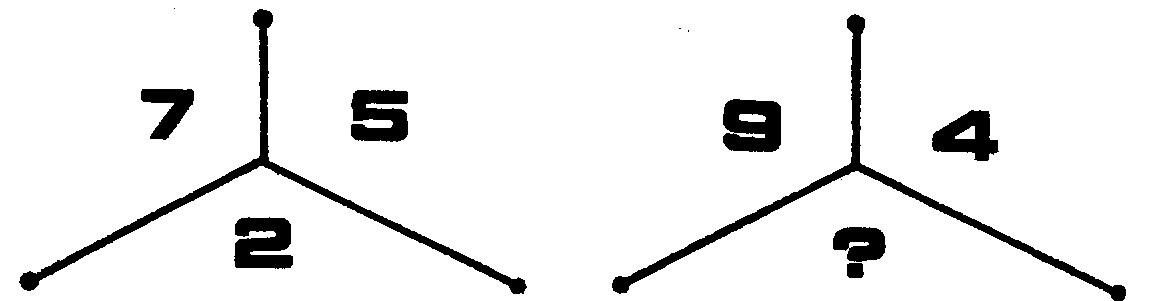 На столе стояло 3 стакана с вишней. Костя съел один стакан вишни. Сколько  стаканов осталось?Какая буква в ряду лишняя?                              Р,  А,  В,  М,  Ж,  ЩНабор №7Какое число лишнее?                                     9, 7, 4, 1, 3, 7 Алеша на дорогу в школу  тратит 5 минут. Сколько минут  он потратит, если пойдет вдвоем с сестрой?Анне подарили 8 книг. Все, кроме 5, она прочитала. Сколько книг ей осталось прочитать?Мама и 2 дочки катались на велосипедах. У велосипедов было всего 7 колёс. Сколько было велосипедов двухколёсных и трёхколёсных?В оном горшке 8 цветков. Сколько нужно купить ещё горшочков, чтобы в каждом было по 2 цветка?Бежали поросята. Один впереди – два позади, один позади – два впереди, один между двумя. Сколько всего поросят?Три подружки – Вера, Оля и Таня пошли за ягодами. Для сбора ягод они взяли корзину, ведерко и лукошко. Оля была не с корзиной и не с лукошком, Вера не с лукошком. Что с собой взяла каждая девочка?Установи закономерность и заполни последний квадрат.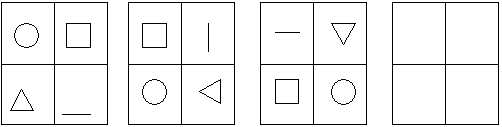 У животного 2 правые ноги, 2 левые ноги, 2 ноги сзади,2 ноги спереди. Сколько всего ног у животного? Лестница состоит из 7 ступенек. Какая ступенька находится на середине? У дачницы было две емкости для воды – одна 9литров, а вторая – 4 л. Для разведения удобрения ей требовалось отлить 6 л воды. Посоветуй, как отлить 6 л воды.